РЕШЕНИЕ 02.10.2020                                                                                                 № 08О назначении членов конкурсной комиссии по отбору кандидатур надолжность главы муниципального образованияРязановский сельсовет          В соответствии с частью 2.1 статьи 36 Федерального закона от 06 октября 2003 года № 131-ФЗ «Об общих принципах организации местного самоуправления в Российской Федерации», частью 3 статьи 16 Закона Оренбургской области от 21 февраля 1996 года «Об организации местного самоуправления в Оренбургской области», в соответствии с Положением о порядке проведения конкурса по отбору кандидатур на должность главы муниципального образования Рязановский сельсовет, утвержденного решением Совета депутатов от 25 сентября 2020 года № 05, руководствуясь Уставом муниципального образования Рязановский сельсовет, Совет депутатов РЕШИЛ:Назначить членов конкурсной комиссии по отбору кандидатур надолжность главы муниципального образования Рязановский  сельсоветВалеева Асхата ФахлыахметовичаЛогунова Владимира ЮрьевичаМавлетова Наурзбая ГабидулловичаПолуян Алексея Николаевича      2.Настоящее решение вступает в силу после его подписания и подлежит размещению на официальном  сайте администрации муниципального образования Рязановский сельсовет.Председатель Совета депутатов                                                С.С. Свиридова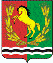 СОВЕТ ДЕПУТАТОВМУНИЦИПАЛЬНОГО ОБРАЗОВАНИЯ РЯЗАНОВСКИЙ СЕЛЬСОВЕТАСЕКЕЕВСКОГО РАЙОНА ОРЕНБУРГСКОЙ ОБЛАСТИчетвертого созыва